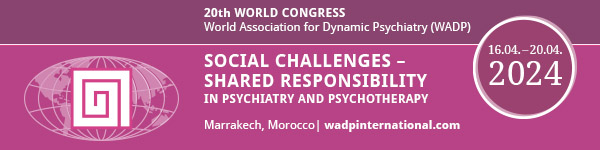 Abstract Form for20th WADP congress / XXXIII International Symposium of the German Academy
for Psychoanalysis (DAP) e.V.,  16.04.2024 to 20.04.2024, Marrakech, Morocco
"Social Challenges - Shared Responsibility in Psychiatry and Psychotherapy”/  Female  /  OtherName: 			First Name:  			Title / Position:Country: Email address: Symposium title: Chair Person:Co-Chair:  Speaker 1:  	Name, First Name: 
		Presentation title:	Speaker 2:  	Name, First Name: 
		Presentation title:Speaker 3: 	Name, First Name: 
		Presentation title:Speaker 4:  	Name, First Name: 
		Presentation title:Overall Abstract Symposium up to 40 lines in English:
(Continue on separate sheet, if you need more space) 